1. Přesmyčky + objasni pojem: AACSPL                                 TOIEVSŠR ILAAANCSPUBNAR IRECÁG                                2. Doplňovačky + objasni pojem:Ř-M-IH                               K-E-Č-KV-TR-ŽE                             L-C-M-UR-OVÉK-R-I-Á-O-É                        J-G-L-O-CI3. Spojovačky:Santini                                Hlava MedusyAlžběta I.                            první český králBernini                               druhý český králpascalina                 kostel sv. Jana NepomuckéhoRubens                                seniorátMartin Luther                   Svatopetrské náměstíBřetislav                              1526Vratislav II.                         počítací strojVladislav II.                         překlad bibleFerdinand I.                         TudorovciČESKÉ BAROKOZámek KUKS (nechal vybudovat hrabě Špork) - MATYÁŠ BERNARD BRAUN – sochy ctností a neřestíJan BROKOF - první socha na Karlově mostě (SV. JAN NEPOMUCKÝ)Václav HOLLAR - mědirytinyJan Blažej Santini – Aichel – kostel sv. Jana Nepomuckého. 4. Poznávačka: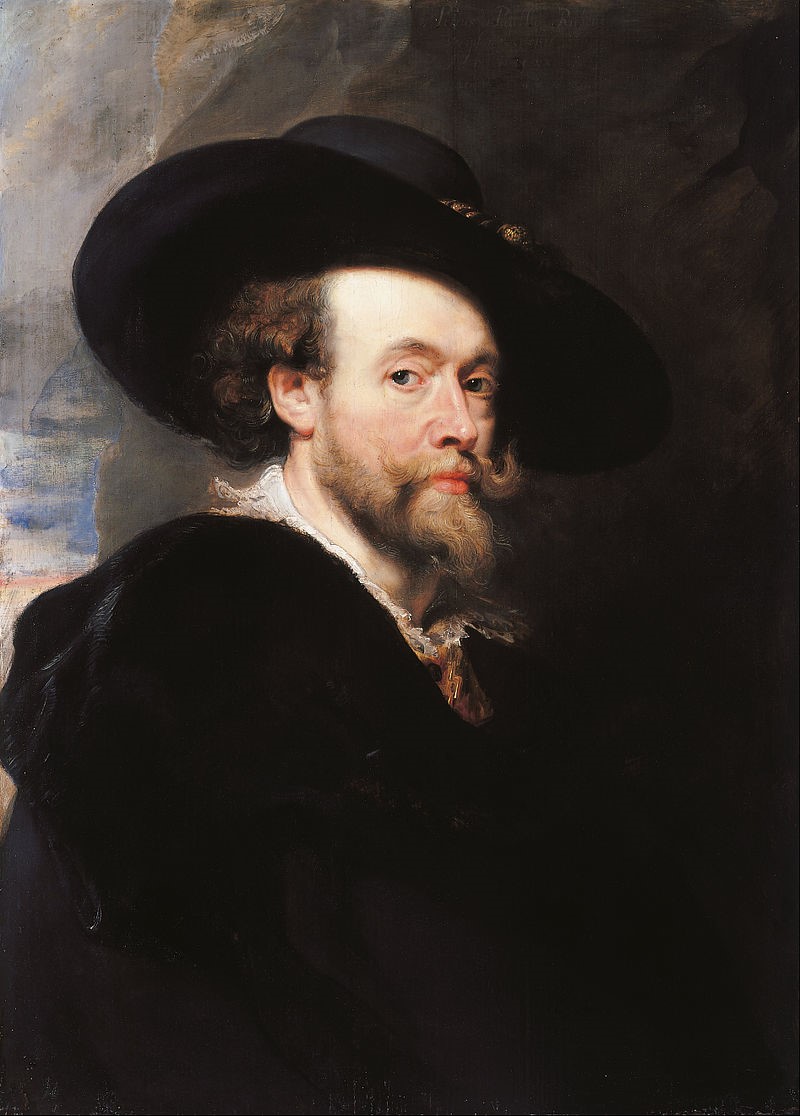 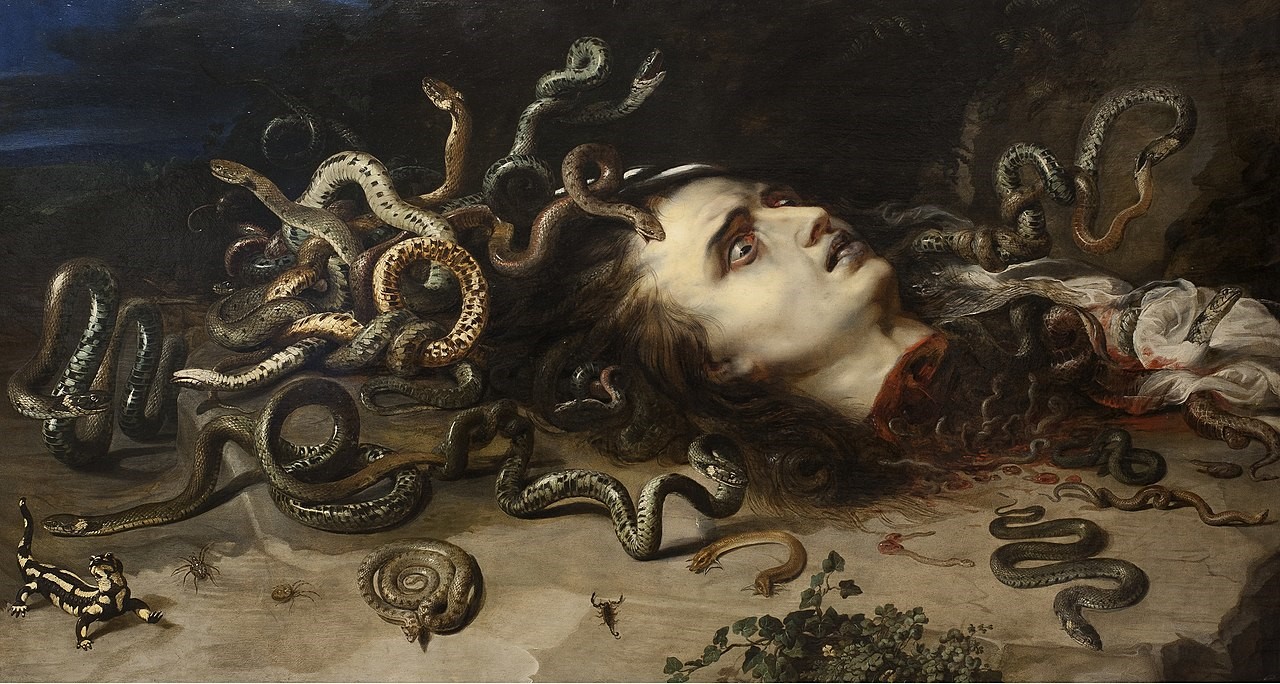 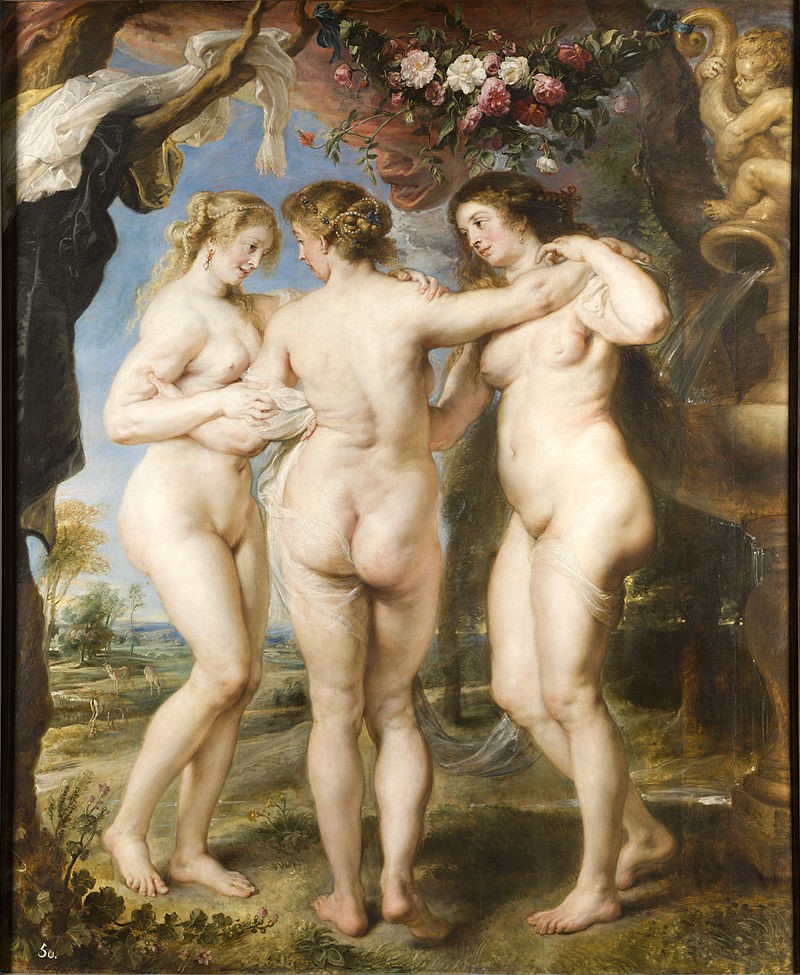 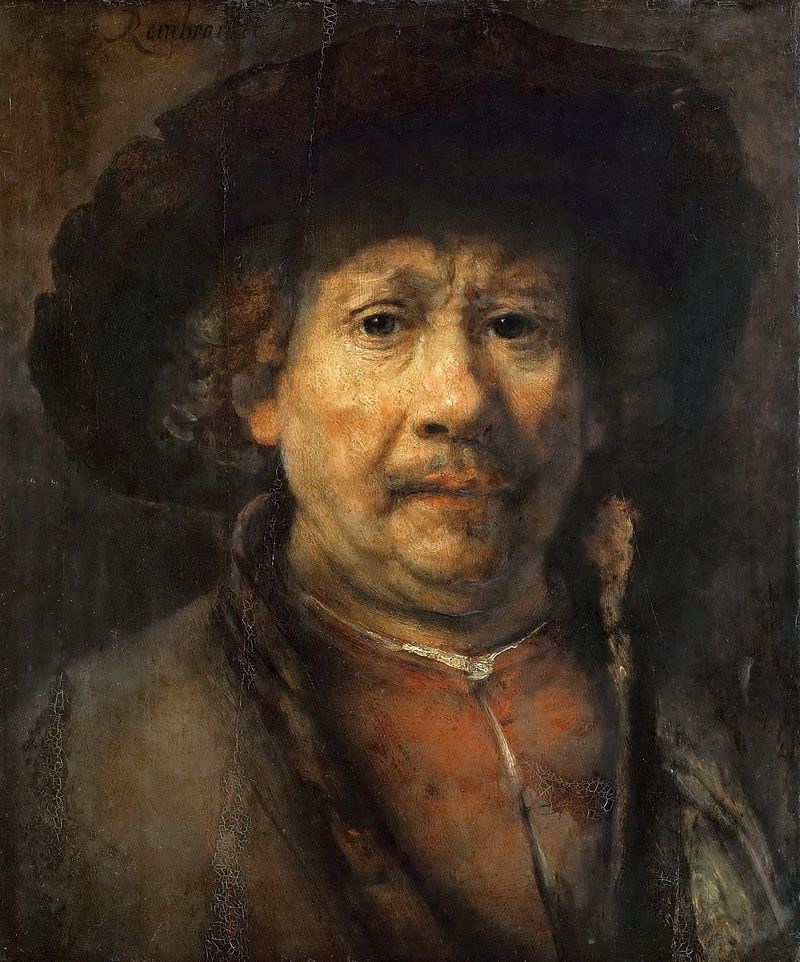 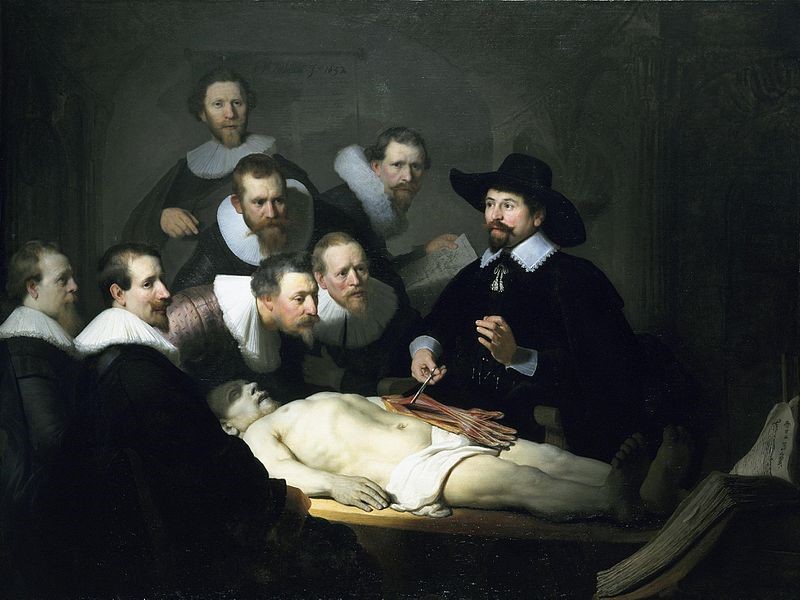 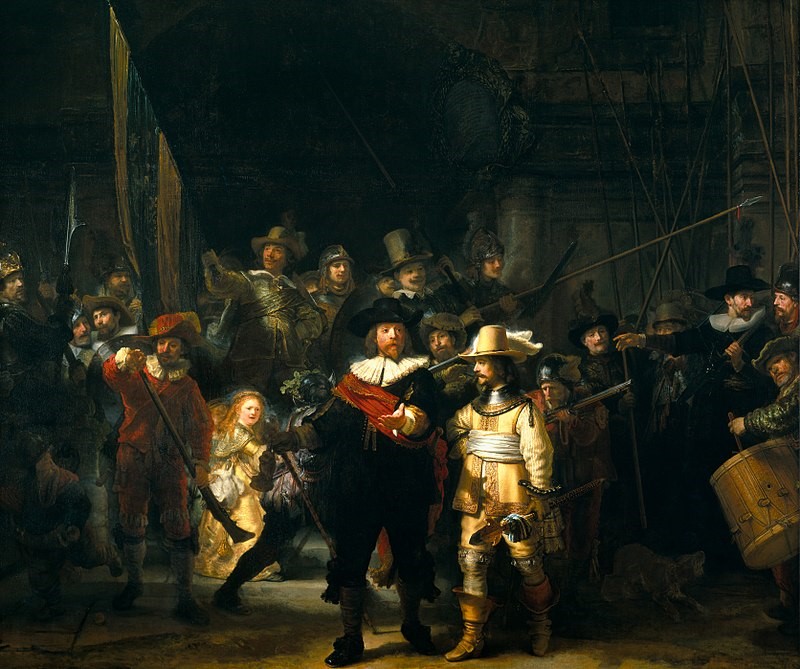 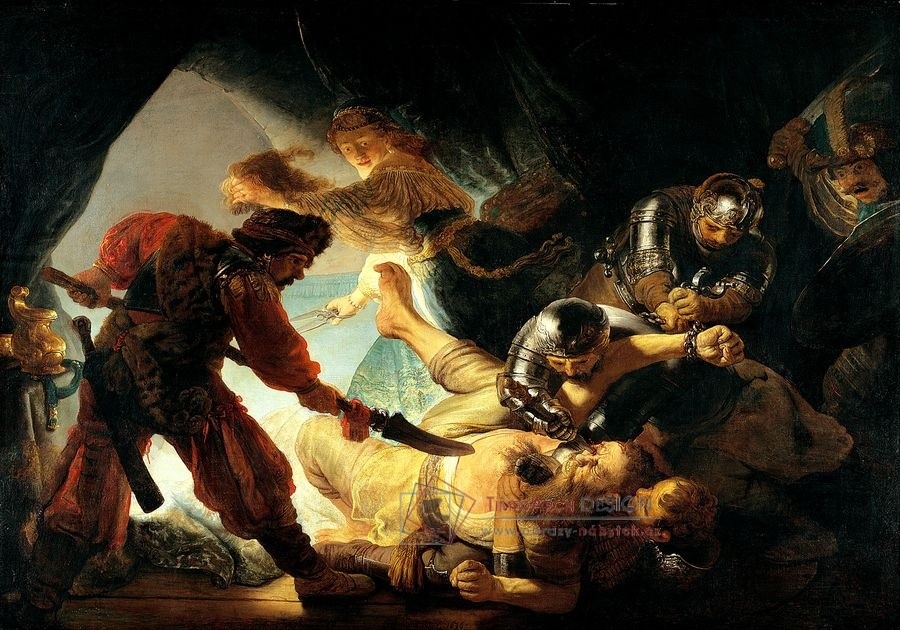 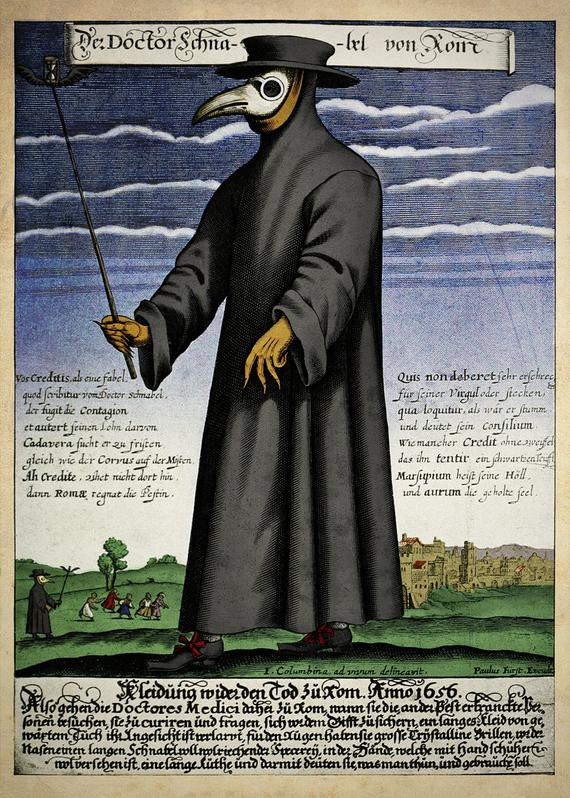 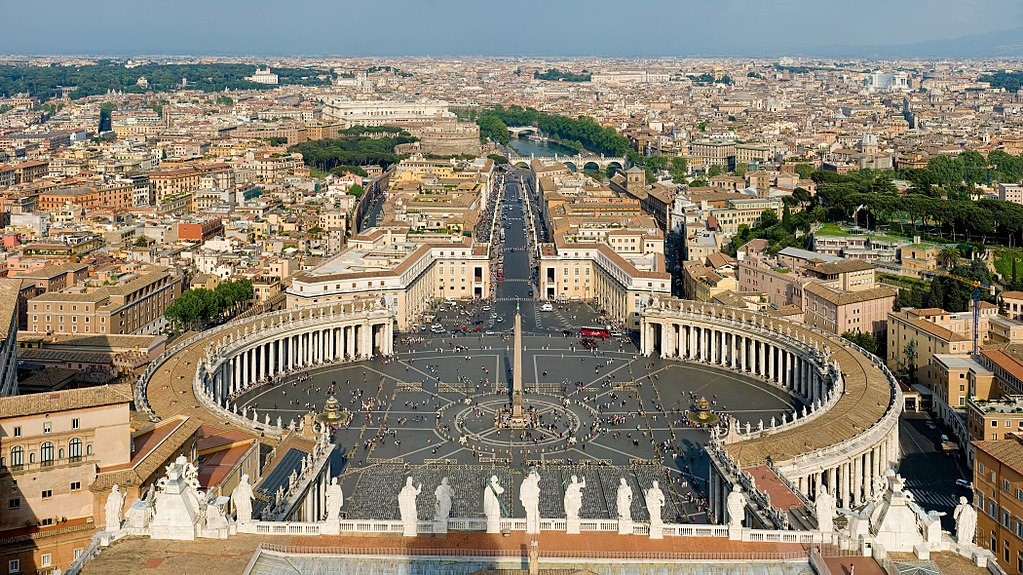 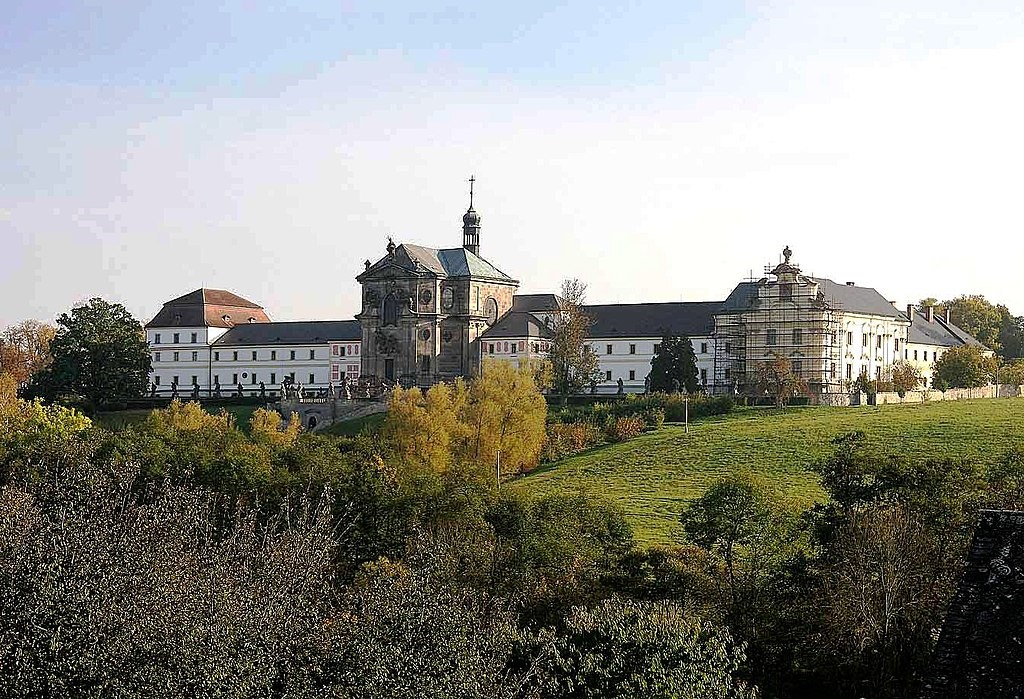 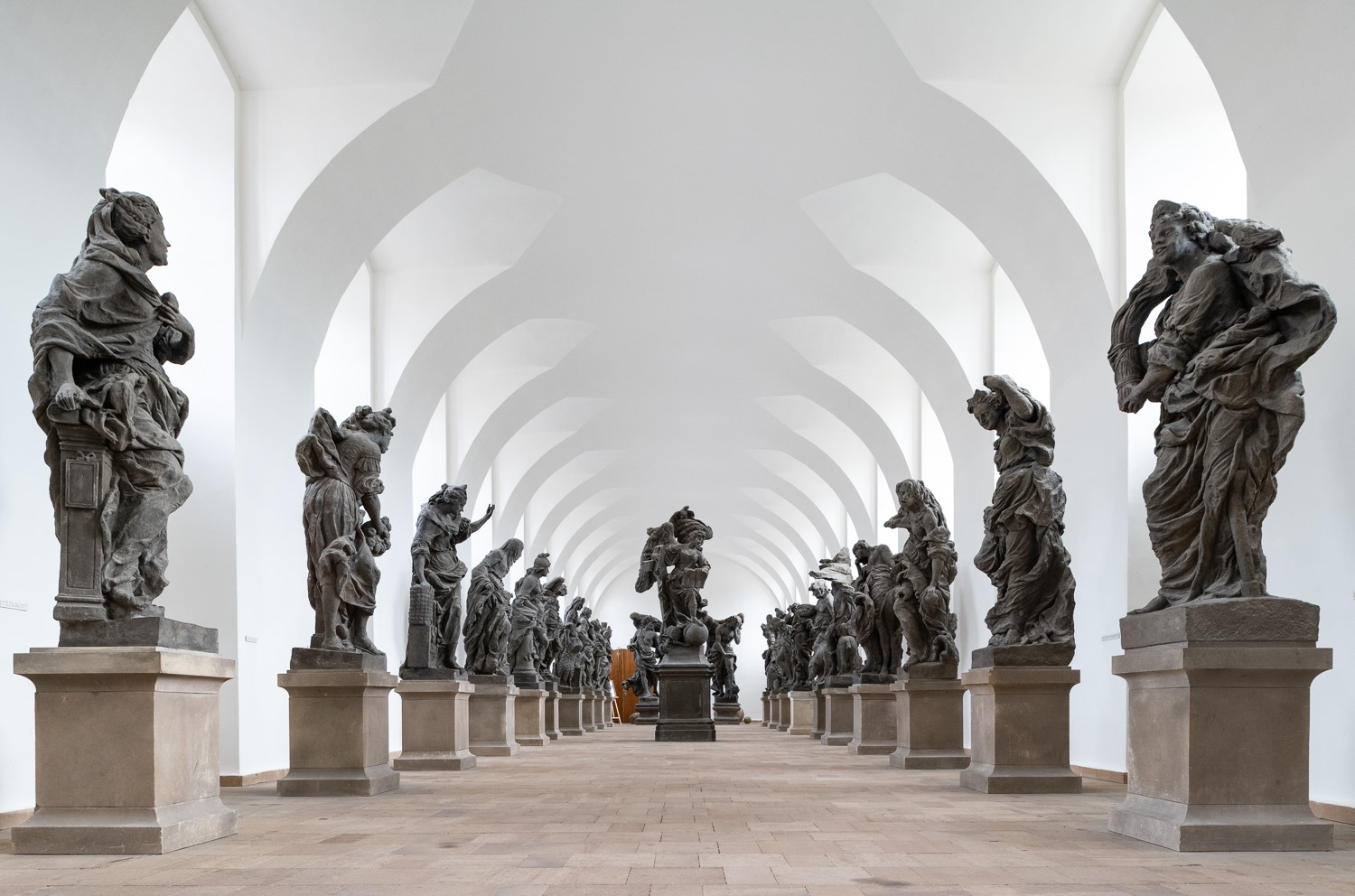 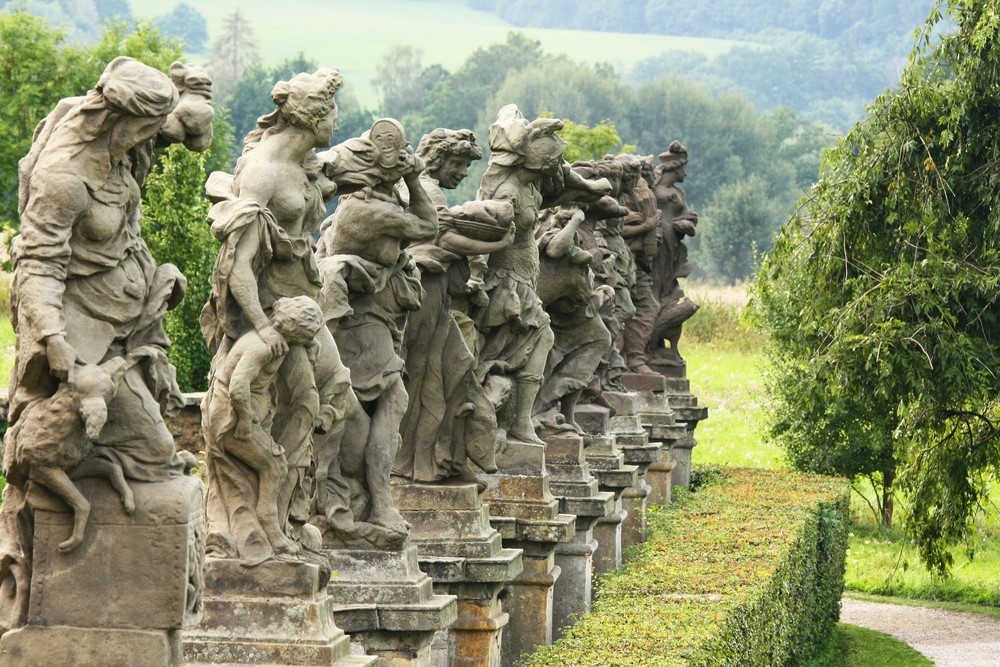 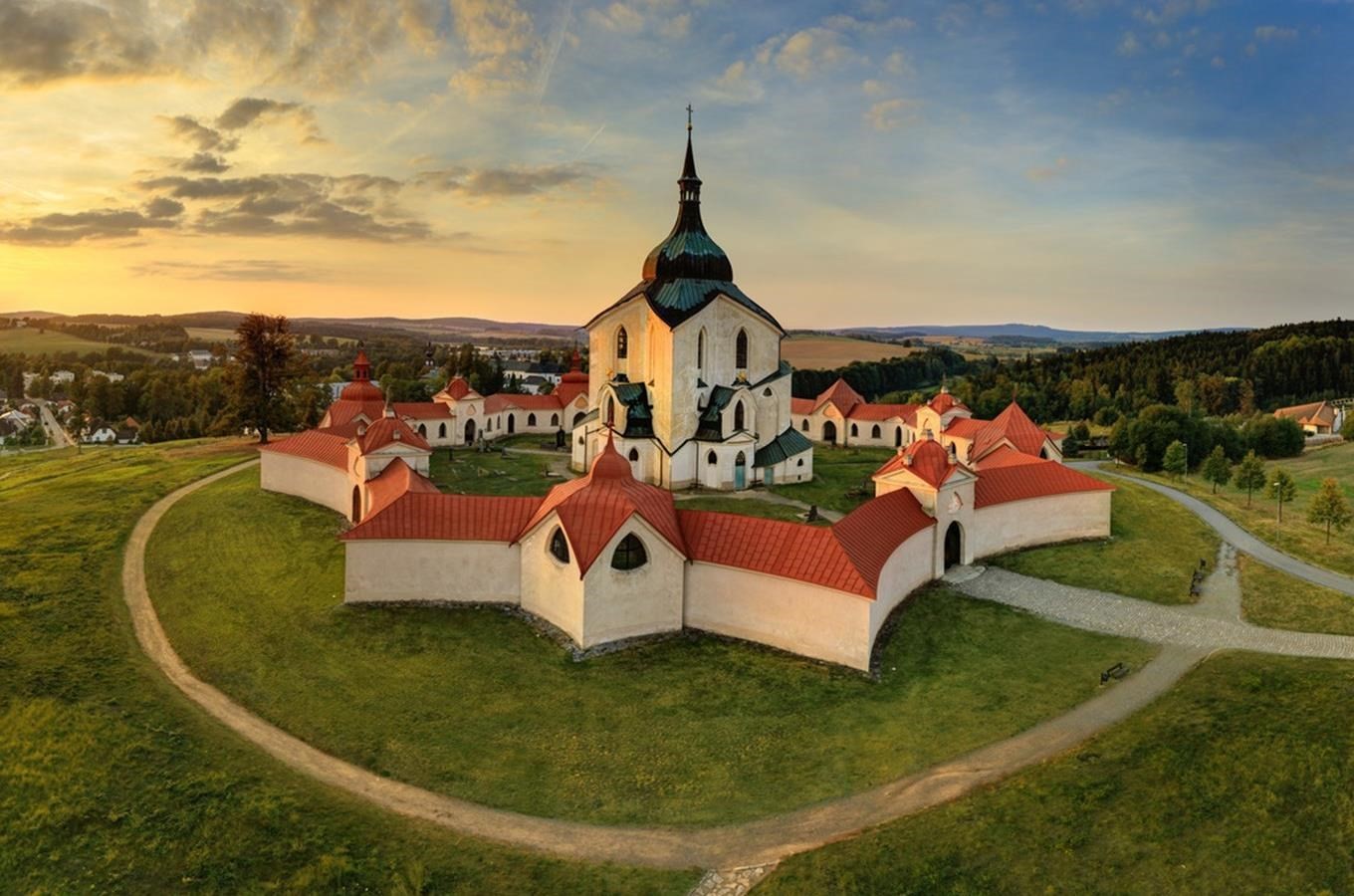 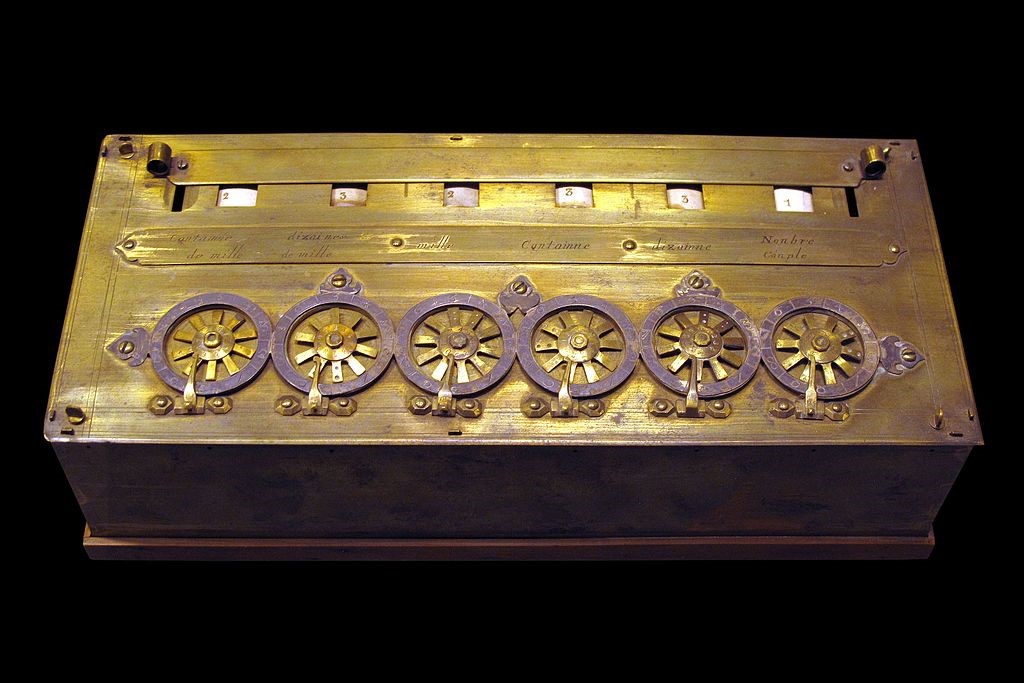 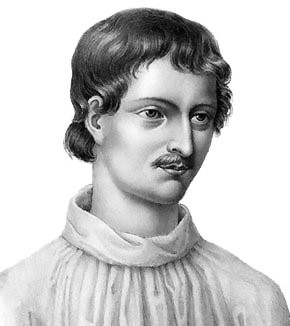 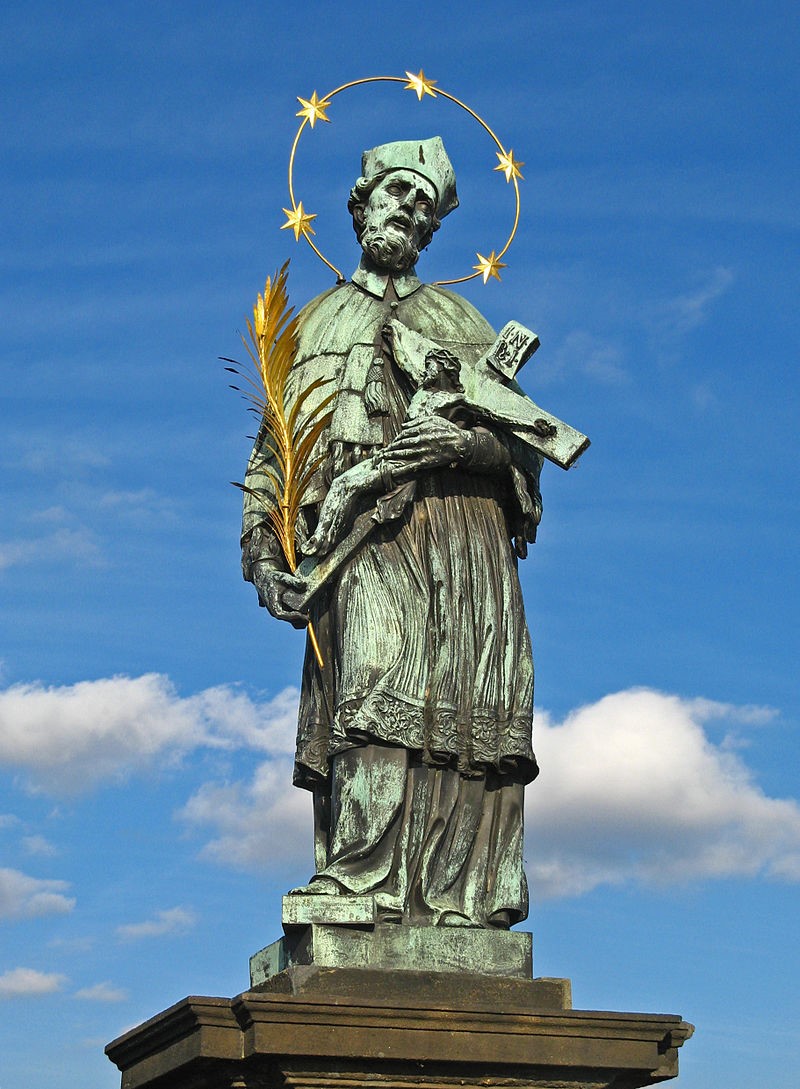 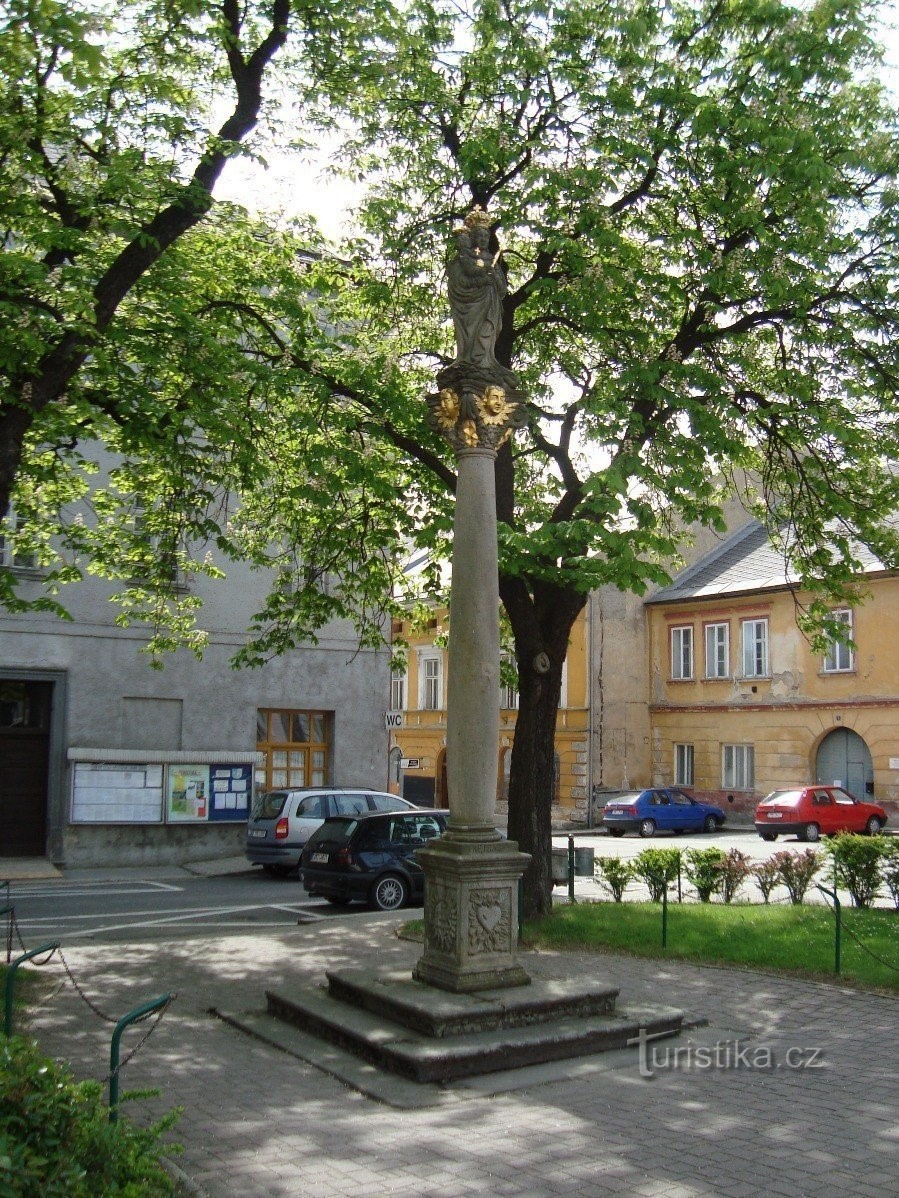 